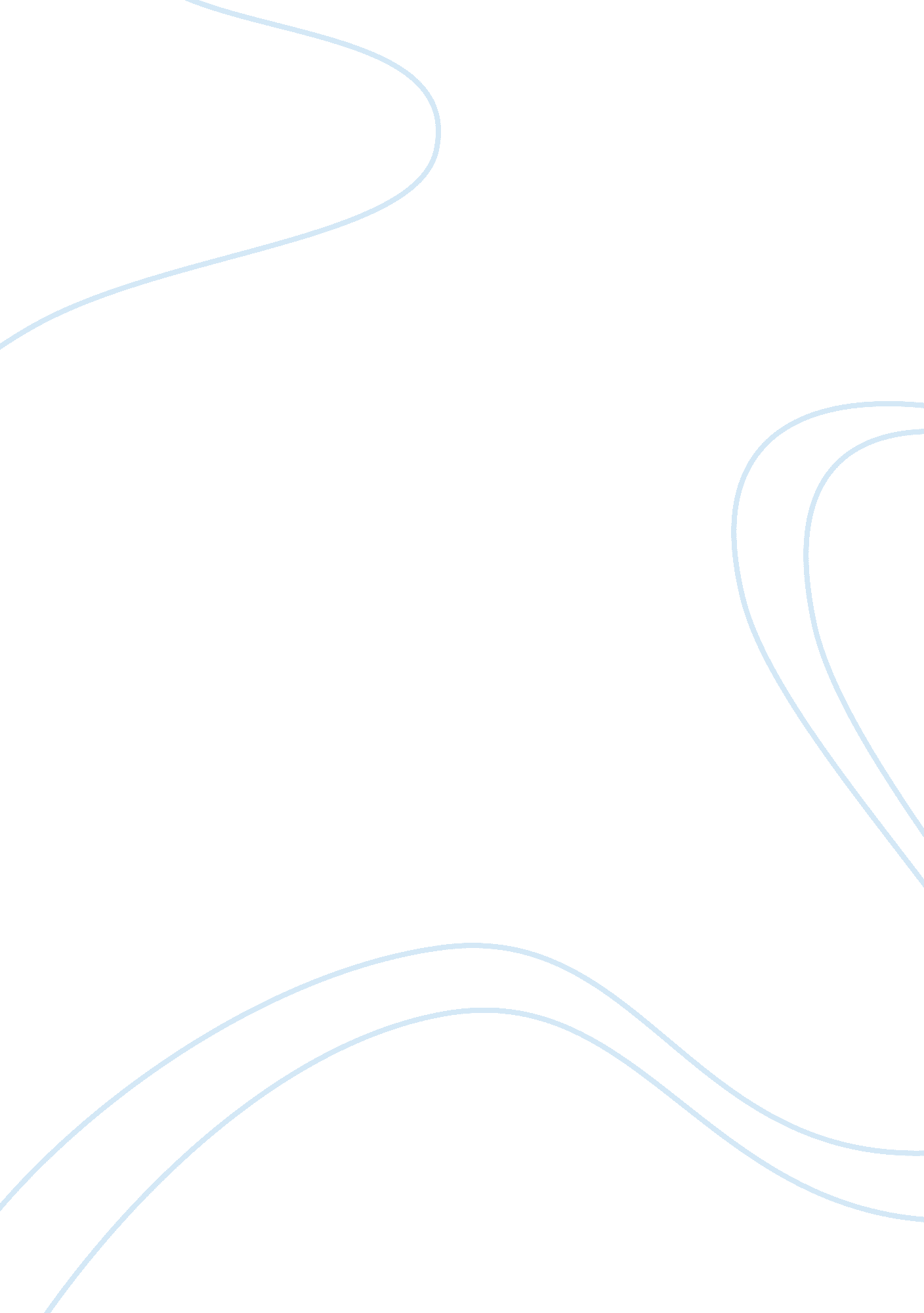 The roles and responsibility of a teacher education essay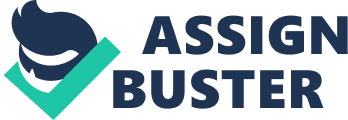 Introduction This study is designed to assist an person who wishes to be employed in the instruction field. The chief focal point of this study will be on primary school instruction. The study will speak about the cardinal entry demands that are needed, the cardinal issues and policies that are normally required and a sum-up on what would do this profession considered an attractive business and why it would be recommended. Rationale: The study is designed to assist any single to cognize what they are looking for when make up one's minding to fall in the professional field of primary instruction. Methods: The methods that were use to happen information on the subject was chiefly from cyberspace beginnings, books and diary, Consequences: The Roles and Responsibility of a instructor: The functions and the duties that a instructor must hold are that they must be able to keep a professional mode when working with kids. They besides must hold a high outlook from the parent and the kids. The parents inquire that their kid make really good compared to other school. The instructor must besides hold the updated cognition of any up coming or current constabularies sing the kids. ( Teachernet. gov. uk/ Standards 2007 ) Harmonizing to Teachernet ( 2007 ) it besides explains that the instructor must besides hold the ability to work together as a squad and must besides be expected to work longer hours if required. They besides must be able to utilize different scopes of schemes to assist develop kids abilities. Like aid develop cognition and apprehension for illustration. Support those who need counsel on their acquisition methods. Establish safe environments for everyone ; guarantee what is go oning in the schoolroom and exterior every bit good. They must hold a good cognition of literacy and numeracy accomplishments and IT skills every bit good. Teachers must besides tag appraisals to the right demand and do certain that the marker is approved by the 2nd marker. Entry Requirement for the instructor: To go a instructor the standard entry demand that a individual must hold is GCSE five A- C in Maths, English and Science. A CRB ( Criminal Records Bureau ) and experience with working with kids. These are the criterion that the individual working towards learning must hold. The following phase would be to accomplish a QTS Qualified Teacher Status - by making ITT - Initial Teacher Training. There are several paths to ITT. Postgraduate way With a grade or similar in a relevant topic for the primary National Curriculum, a PGCE - Postgraduate Certificate of Education - could be a good path. You can analyze by distance acquisition on a flexible footing, two old ages half-time or one twelvemonth full-time. SCITT - School-Centred Initial Teacher Training SCITT is a classroom-based preparation programme taking one twelvemonth and usually taking on to the PGCE making. You need a grade to measure up. Employment-based paths You could derive QTS in a school while working on a trainee wage along a programme shown below: GTP - Alumnus Teacher Programme - ( you must hold a grade ) - RTP - Registered Teacher Programme - ( you must hold grade, BTEC HND or two old ages of a grade ) OTTP - Oversea Trained Teacher Programme - ( you must hold a non-EU instruction making equivalent to a UK grade ) . The figure of employment-based programme topographic points is limited and a great trade of competition exists. ( Careerguide. com 2010 ) There besides will be developing requirement throughout the individual calling. It can depend on what the individual needs aid on. Government Policies and Issues One current issue that the instructors are confronting is the abolishing of the SATS. There have been negotiations about how the authorities wishes to acquire rid of the twelvemonth Six SATS. In the Teachers Nut magazine Dec 09, it gives an article about how the instructors wanted to boycott the Sats as they felt that the kids are given excessively much force per unit area. An article written by Sarah Lyons in Nut magazine 09, shows a study where they found the latest instructor work load and how much they are undertaking it. The study looks at the different scopes that the instructor must make. One of the common jobs that arose was that the instructors had inordinate work load and that there was a bound of 48hrs and that the instructors were traveling good above to suit all of these. Besides there was an issue of sum of undertaking that they were given to suit and seek to acquire the pupil to make. Every Child Matters 2004 ( ECM ) is a green paper which portions programmes to assist support and better the results of immature kids from the ages 0-19 old ages. With this it provides how the kid should be treated in schools and do certain that they are safe wherever they are. Although it is a jurisprudence paper, it is truly utile as it can assist lend the relationship between the instructor and pupil, because if the kid is experiencing insecure it can promote the kid to speak to the instructor. In the diary written by Johnston 99, the figure of males come ining the primary instruction field has decrease compared to female. They explain that the male are more force per unit area to be seen in a more masculine field as the instruction field is more feminine, as the instruction field need more of a lovingness environment which tend to be more female This make the males feel that they have to vie for a place which they must demo that they can be caring as a female. The diary explains how work forces experience pressured into more masculine functions as instruction has been stereotyped as a female field. As a consequence these cause work forces to experience that they have to vie for the place, which they must necessitate to demo that they are caring merely like adult females. Curtis, 2009 explains that the caput instructors of primary schools are inquiring parents to non believe the conference tables as it is it is non dependable. This is because the tabular array shows some of the kids possible. Primary instructors are kicking that the kids are non being shown their full potency. It besides shows the difference between schools and undermine their child instruction as other pupils would fall back to strong-arming when they find that the pupil go to a bottom school. The media is seting force per unit area on the instructors as they are kicking that the pupils are non making good. They are doing the instructors feel that they are non given the pupils the best and are merely at that place to do money. Because in the Daily Mail 2010, an article explained that the instructors are holding to set up with more kids as the schoolrooms are truly little and that the instructors are holding jobs looking after more so 30 kids in a category, which so makes it creates more issues as the instructor is happening it more hard to learn as they will non be able to assist the kid to their full potency as different kid will necessitate different aid. Decision Why is learning primary school a good profession when there are so many issues and many policies to larn? Teaching is a good professional field to travel into as it gives a individual something to give back. Becoming a instructor means that you will be able to dispute yourself and do usage of all the accomplishment you have learnt throughout your old ages. It besides means that you will be able to show yourself and will larn to work together with squads. Becoming a instructor will assist you go focal point and do you independent. Becoming a instructor will assist you be proud of your pupil, when you see them giving you smilings when they have achieved something. Besides as a calling, there are chances that can intend that you can travel up the ladder. Besides, the wage rate additions as you move up and the starting rate is from & A ; Acirc ; & A ; lb ; 20, 000 per twelvemonth and moves onwards. Another ground why this is a good professional is that as a instructor you will be able to larn new development and policies, that it will be really ready to hand and you will be contently invariably larning developing new things to better your accomplishments. Becoming a instructor will intend that you will hold a occupation security and will be able to go the universe and assist learn other pupils as good, besides it will do you experience younger and livelier with the kids. You besides get the summer term and any other chief vacation as good. And besides learn new topics that you may hold non known approximately. Becoming a instructor is fun and will do you bask your life. It will besides do you delight that you are able to learn others and do them experience proud of themselves. 